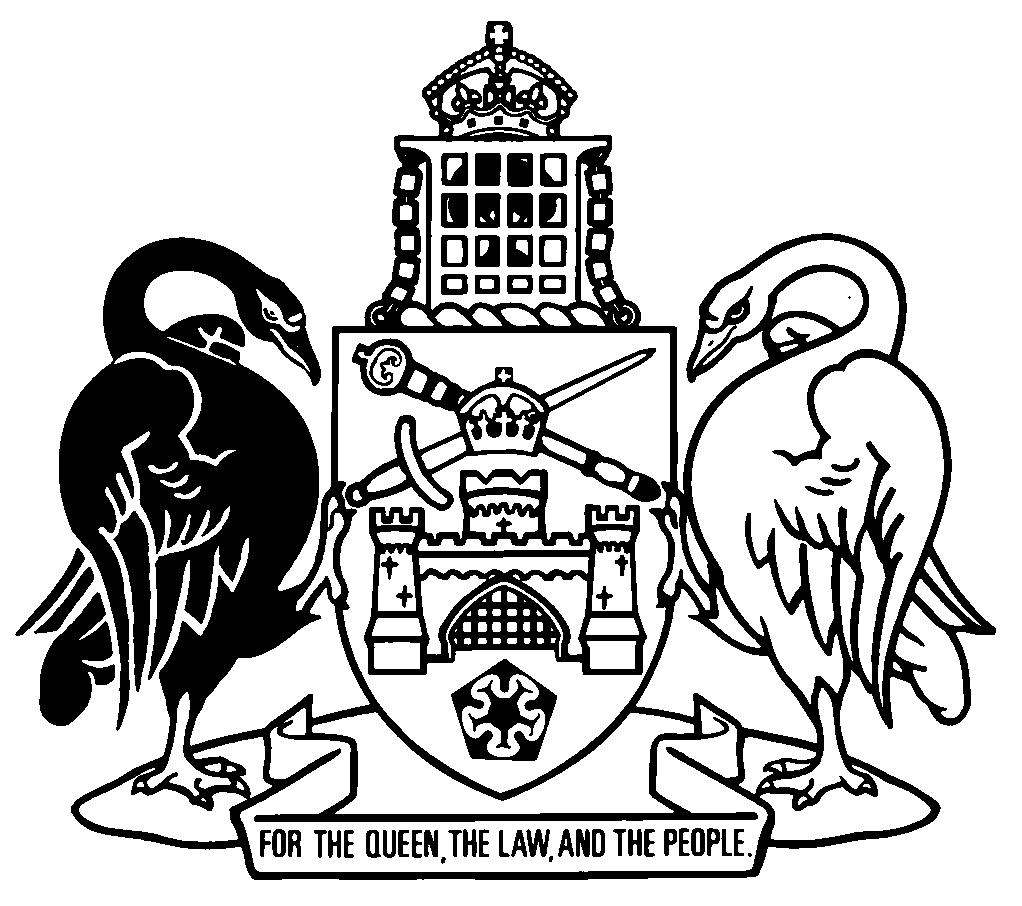 Australian Capital TerritoryMedicines, Poisons and Therapeutic Goods Amendment Regulation 2023 (No 1)Subordinate Law SL2023-5The Australian Capital Territory Executive makes the following regulation under the Medicines, Poisons and Therapeutic Goods Act 2008.Dated 25 March 2023.Andrew BarrChief MinisterRachel Stephen-SmithMinisterAustralian Capital TerritoryMedicines, Poisons and Therapeutic Goods Amendment Regulation 2023 (No 1)Subordinate Law SL2023-5made under theMedicines, Poisons and Therapeutic Goods Act 20081	Name of regulationThis regulation is the Medicines, Poisons and Therapeutic Goods Amendment Regulation 2023 (No 1).2	CommencementThis regulation commences on the day after its notification day.Note	The naming and commencement provisions automatically commence on the notification day (see Legislation Act, s 75 (1)).3	Legislation amendedThis regulation amends the Medicines, Poisons and Therapeutic Goods Regulation 2008.4	Section 860 headingsubstitute860	Supply etc of certain declared substances by public employee exercising functions under Act—Act, s 26 (1) (b) etc5	Section 861 headingsubstitute861	Dealings with regulated substances and regulated therapeutic goods by public employees under chief health officer permit—Act, s 20 (1) (a) etc6	New section 861Ainsert861A	Dealings with regulated substances and regulated therapeutic goods by public employees under director-general authorisation—Act, s 20 (1) (d) and s 22 (1) (d)	(1)	Dealing with a regulated substance or regulated therapeutic good is authorised if the person who deals with the substance or good is—	(a)	a public employee or a member of a class of public employees (however described); and	(b)	authorised by the director-general to deal with the substance or good within the scope of the person’s employment.Note	Power to make an authorisation includes power to make different provision in relation to different matters or different classes of matters (see Legislation Act, s 48).	(2)	The authorisation must be in writing and include the following information:	(a)	the dealings with regulated substances or regulated therapeutic goods authorised;	(b)	the regulated substances or regulated therapeutic goods to which the authorisation relates;	(c)	the public employee or the class of employees authorised;	(d)	any condition to which the authorisation is subject;	(e)	a unique identifying number for the authorisation;	(f)	the date the authorisation begins and the date when the authorisation ends.	(3)	For subsection (2) (c), the authorisation may identify a public employee by—	(a)	naming the employee; or	(b)	nominating the occupant of a position (however described), at a particular time or from time to time.Note 1	The director-general may delegate the director-general’s function under this section to a public employee or another person (see Public Sector Management Act 1994, s 20).Note 2	The instrument making or evidencing a delegation may provide that the delegation has effect only in stated circumstances or subject to stated conditions, limitations or directions (see Legislation Act, s 234).	(4)	An authorisation is a notifiable instrument.	(5)	In this section:public employee includes—	(a)	an employee—	(i)	employed by Calvary Health Care ACT Limited ACN 105 304 989 (Calvary) to provide public health services to the Territory; and	(ii)	to whom the Public Sector Management Act 1994 applies because of an agreement in force between the Territory and Calvary; and	(b)	a police officer.7	Schedule 1, part 1.3, item 2, column 3, new paragraph (da)insert	(da)	prescribe medicines for patient on patient’s discharge from institution;Endnotes1	Notification	Notified under the Legislation Act on 6 April 2023.2	Republications of amended laws	For the latest republication of amended laws, see www.legislation.act.gov.au.© Australian Capital Territory 2023